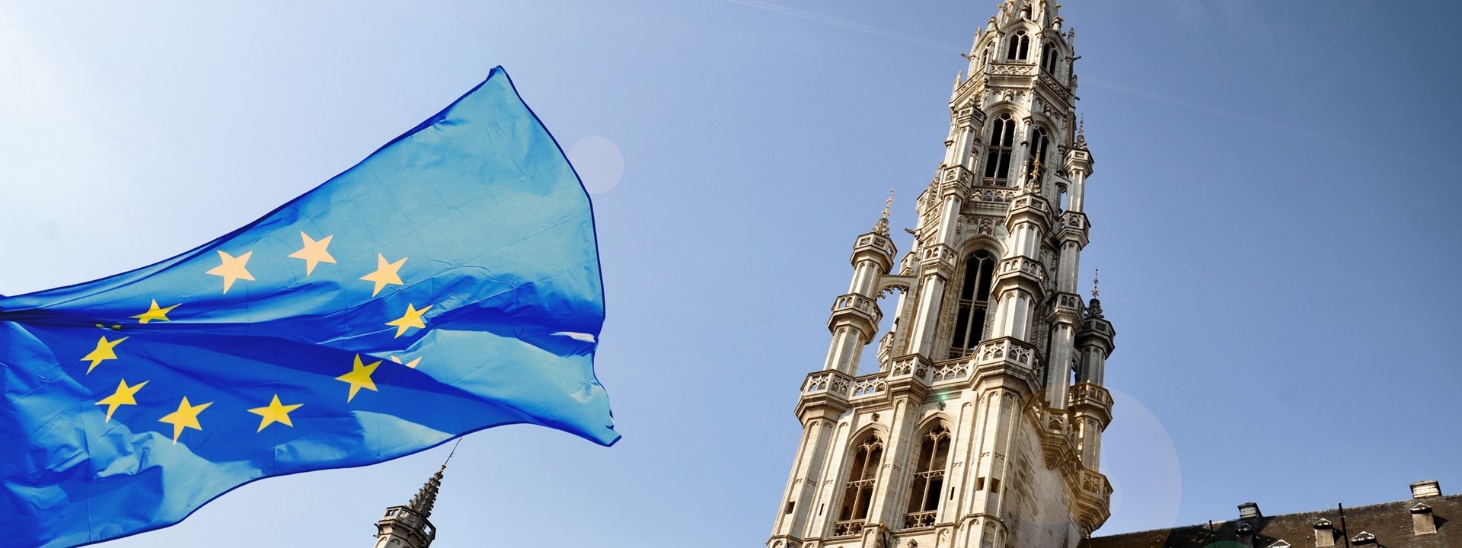 Studietur til Brussel 29. november – 1. desember 2022LOs regionkontor i Trøndelag inviterer tillitsvalgte til studietur til Brussel. Målgruppen er tillitsvalgte i virksomheter som har Europeisk (ikke norsk) eierskap, utsatt produksjonsbedrifter/ industri i konkurranse med Europa som ønsker mer kompetanse rundt norsk handlingsrom som berører egen bransje/virksomhet., og andre tillitsvalgte som ser nytten av å lære mer om EU.LO-kontoret i Brussel er vertskapet for reisen og har lagt opp program som er tilpasset tillitsvalgte. Dette er et faglig godt program og tillitsvalgte vil ha stor nytte av kompetanse om europeisk fagbevegelse og EUs betydning for virksomheter i Trøndelag. Kostnadene for studieturen dekkes av hvert enkelt forbund/ fagforening eller klubb. Dette må være godkjent før påmelding. Flybillett bestilles av den enkelte. LO ordner reservasjon av hotell.Kostnader i forbindelse med studieturen vil være:Fly: 	Trondheim – Brussel, tirsdag 29. November (kl. 06:30)	Brussel – Trondheim, torsdag 1. desember (kl. 19:00)Overnatting: New Hotel Charlemagne, Boulevard Charlemagne 25/27, 1000 BrusselDiett: 29.november - 1. desemberTap av arbeidsfortjeneste (kan søke arbeidsgiver om å få dekket dette).I tillegg kommer evt. reise og parkering til og fra flyplass. LOs regionkontor i Trøndelag dekker transportkonstander i Brussel, møterom og en felles middag. Påmelding via link:  https://forms.office.com/r/uexi5D1e83  innen 1. oktober 2022Det er begrenset plasser. Ved spørsmål ta kontakt med Kristine Svendsen, kristine.svendsen@lo.no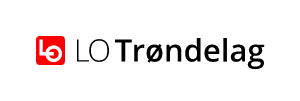 